Инструкция по выполнению  задания по учебной дисциплине «РУССКИЙ ЯЗЫК»  на 06.02. (6 часов)Необходимо   самостоятельно выполнить в СДО  ТЕСТ А2 (1)Самостоятельно изучить тему  ГРАММАТИЧЕСКИЕ НОРМЫ РУССКОГО  ЯЗЫКА (А3)  - сделать краткий конспект и показать  преподавателюРешить  ТЕСТ А3  Для тех, у кого долги – решать  все задолженности 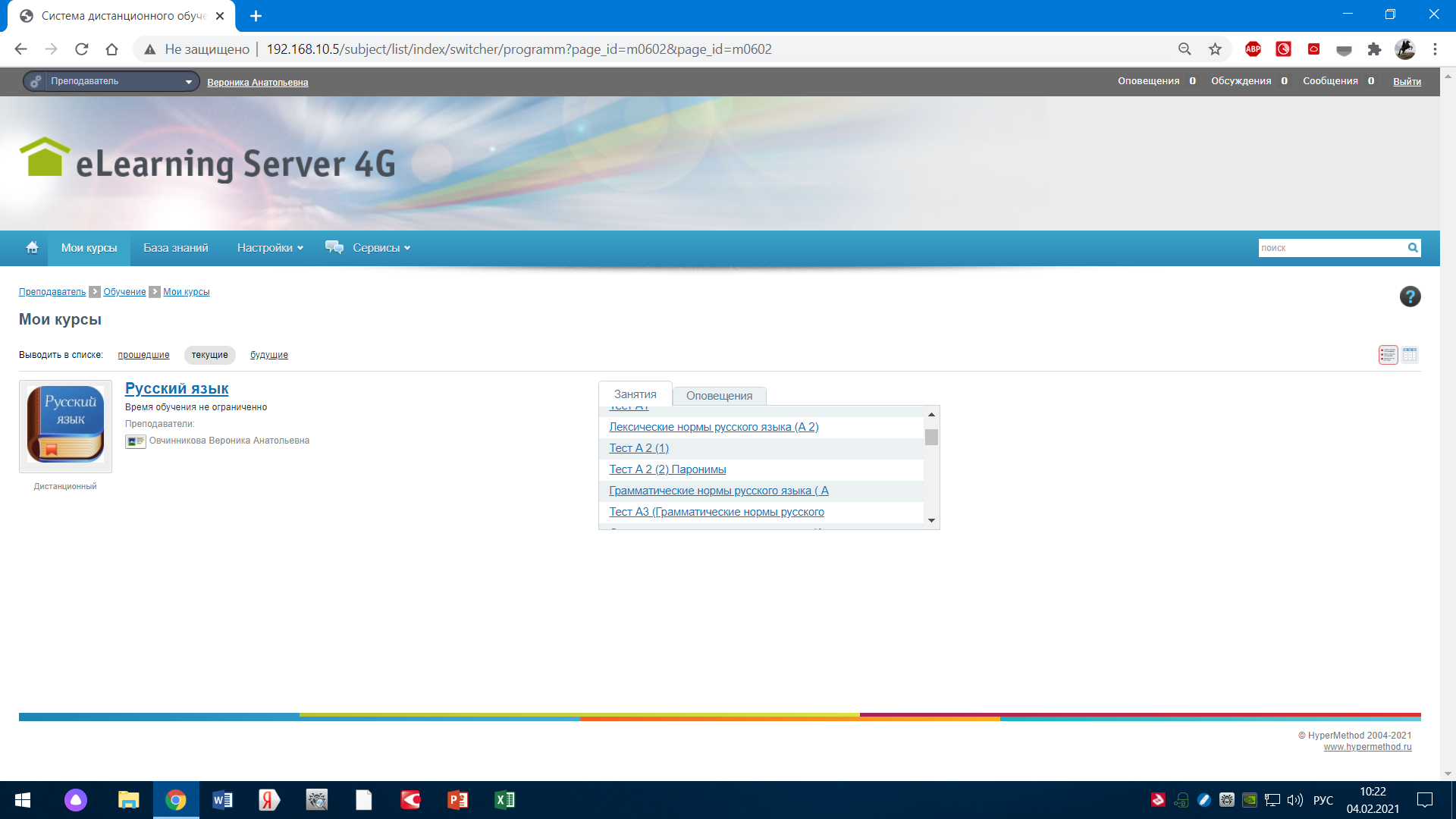 